§3482.  Specific measures to support distributed generation1.  Procurements.  The commission may not procure distributed generation resources in the shared distributed generation and commercial or institutional distributed generation market segments using the targets and procurement methods described in this chapter.[PL 2021, c. 390, §3 (AMD).]2.  Participation in wholesale markets.  The commission and investor‑owned transmission and distribution utilities shall take all commercially reasonable steps to promote the participation of distributed generation resources in serving the State's energy needs and in the wholesale electricity, capacity and ancillary service markets.[PL 2019, c. 478, Pt. B, §1 (NEW).]3.  Change in tax treatment.  If a change in federal tax laws, regulations or policy materially modifies the burdens or costs to customers or utilities associated with the procurements under this chapter, the commission shall issue a report to the joint standing committee of the Legislature having jurisdiction over energy matters describing the impact of these changes and recommending any actions necessary to maintain the benefits of the procurements under this chapter.[PL 2019, c. 478, Pt. B, §1 (NEW).]4.  Timely interconnection.  The commission shall ensure the timely review and execution of interconnection requests and the timely completion of work needed for the safe, reliable and cost‑effective interconnection of distributed generation resources.  The commission shall establish by rule requirements for investor‑owned transmission and distribution utilities to interconnect distributed generation resources to the grid and financial penalties to ensure timely actions by those utilities to achieve the procurements under sections 3485 and 3486.[PL 2019, c. 478, Pt. B, §1 (NEW).]SECTION HISTORYPL 2019, c. 478, Pt. B, §1 (NEW). PL 2021, c. 390, §3 (AMD). The State of Maine claims a copyright in its codified statutes. If you intend to republish this material, we require that you include the following disclaimer in your publication:All copyrights and other rights to statutory text are reserved by the State of Maine. The text included in this publication reflects changes made through the First Regular and First Special Session of the 131st Maine Legislature and is current through November 1. 2023
                    . The text is subject to change without notice. It is a version that has not been officially certified by the Secretary of State. Refer to the Maine Revised Statutes Annotated and supplements for certified text.
                The Office of the Revisor of Statutes also requests that you send us one copy of any statutory publication you may produce. Our goal is not to restrict publishing activity, but to keep track of who is publishing what, to identify any needless duplication and to preserve the State's copyright rights.PLEASE NOTE: The Revisor's Office cannot perform research for or provide legal advice or interpretation of Maine law to the public. If you need legal assistance, please contact a qualified attorney.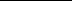 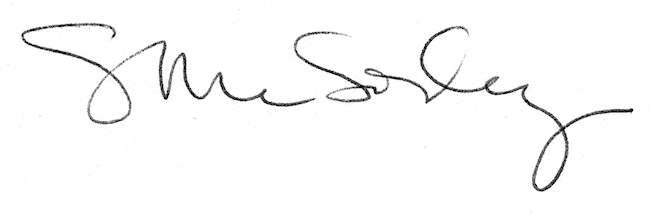 